Khyber Medical University Peshawar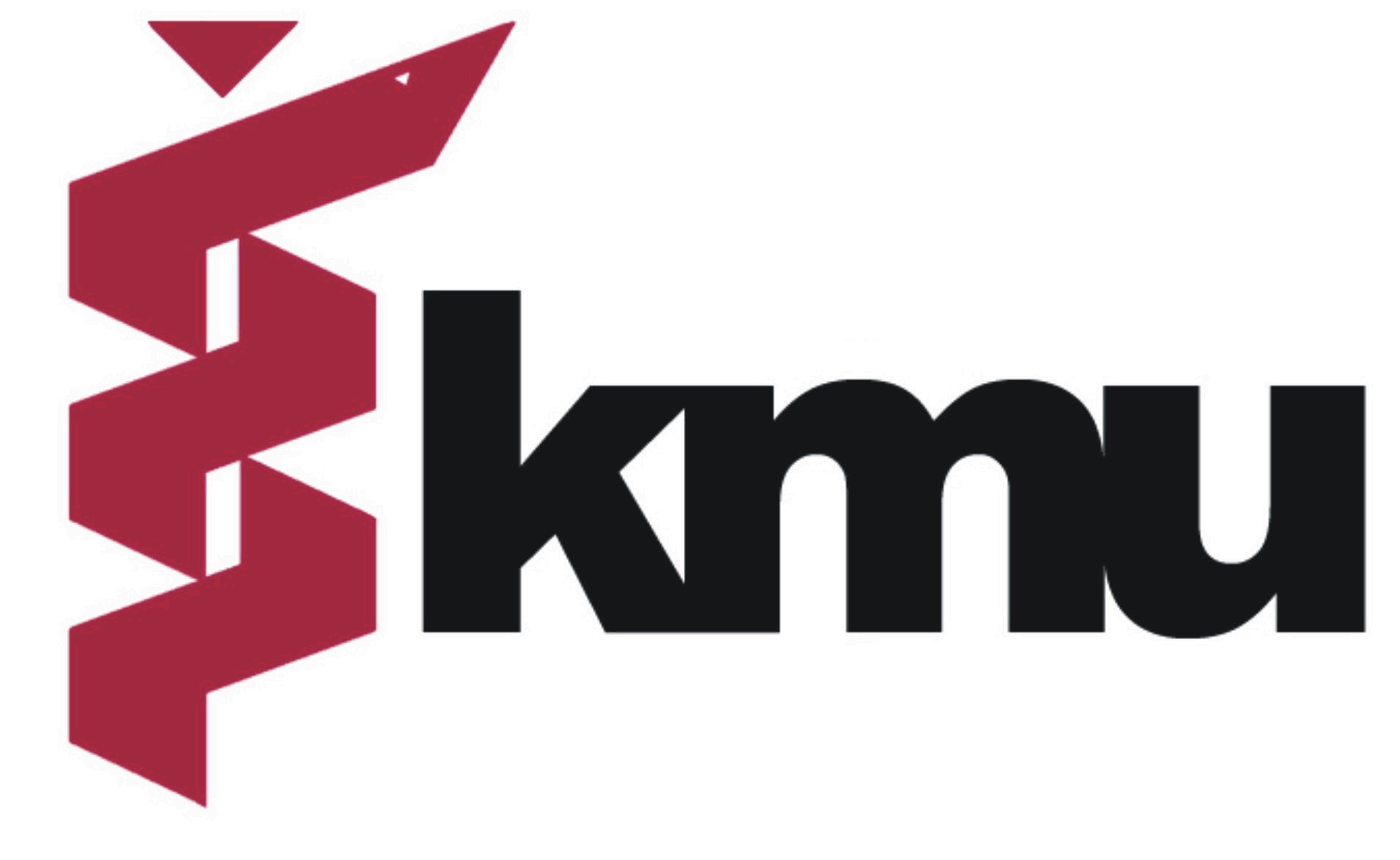 COMMITTED TO EXCELLENCE IN ACADEMICS & RESEARCHELIGIBILITY CRITERIAMPhil & PhD Programmes (Spring 2021)                                  Faculty of Basic Medical SciencesADMISSION NOTICE MPhilMPhilMPhilMPhil1. Anatomy2. Biochemistry3. Histopathology4. Human Nutrition5. Microbiology6. Physiology7. Haematology 8. Pharmacology9. Dental Materials9. Dental Materials10. Molecular Biology and Genetics10. Molecular Biology and GeneticsPhDPhDPhDPhDDental Material2. Biochemistry3. Haematology4. Microbiology5. Physiology6. Pharmacology7. Molecular Biology and Genetics7. Molecular Biology and GeneticsProgrammeEligibility M.Phil Candidates holding MBBS/BDS/MD Degrees registered by PMC/PMDC are eligible to apply for admission in any of the disciplines mentioned above. For Anatomy & Physiology, in addition to criteria at Serial No. 1, candidates holding DPT registered by the PPTA are also eligible to apply.For Pharmacology, in addition to criteria at Serial No. 1, candidates with Pharm-D/B-Pharmacy (4 years) registered by the Pharmacy Council of Pakistan are also eligible to apply.For Biochemistry, in addition to criteria at Serial No. 1, candidates holding BS (4years) Biochemistry OR MSc degrees in Biochemistry OR MSc Human Nutrition are also eligible to apply.For Microbiology, in addition to criteria at Serial No. 1, candidates with BS 4years Microbiology OR MS/MSc (Microbiology) are also eligible to apply.For Molecular biology & genetics in addition to criteria at Serial No. 1, candidates with BS 4 years Biological sciences OR MSc biological sciences are also eligible to applyFor Human Nutrition, in addition to criteria mentioned at Serial No. 1, candidates with BS 4 years in Nutrition/Human Nutrition/Food Science & Nutrition/Food Science & Technology/Biochemistry from HEC recognized institute.For Dental Materials: BDS or equivalent qualification registered by the PMC/PMDC or their corresponding councils OR MS / MSc in Biomedical engineering, Polymer chemistry, Material sciences, Biomaterials, Tissue engineering, Biotechnology and Biochemistry.Eligibility criteria is a minimum of cumulative 50% marks (Annual System) or a CGPA of 2.0 (out of  4.00 in Semester System)  from HEC recognized,  university/degree awarding institution.Ph.DMPhil/FCPS and equivalent degree in a relevant field from HEC recognized,  university/degree awarding institution with CGPA 3.0 (out of 4.0 in the Semester System) or First Division in Annual System.Not more than two 2nd Divisions with no 3rd Division in the academic career.Subject GRE in the relevant discipline.